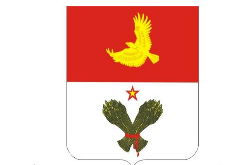 СОБРАНИЕ ПРЕДСТАВИТЕЛЕЙМУНИЦИПАЛЬНОГО РАЙОНАКРАСНОАРМЕЙСКИЙСАМАРСКОЙ ОБЛАСТИРЕШЕНИЕ                                          от  28 мая  2020 года  № 219Об утверждении Положения  «О ежегодном отчёте главы муниципального района Красноармейский Самарской области,о результатах деятельности главы муниципального района Красноармейский Самарской области, результатах деятельности администрации муниципального района Красноармейский Самарской области».В соответствии с Федеральным законом от 06.10.2003 N 131-ФЗ "Об общих принципах организации местного самоуправления в Российской Федерации", решением Совета Самарской Губернской Думы от 18.09.2018 N 383 "О модельном положении о ежегодном отчете главы муниципального образования, в том числе о решении вопросов, поставленных представительным органом муниципального образования, руководствуясь Уставом муниципального района Красноармейский Самарской области, Собрание представителей муниципального района Красноармейский Самарской области  Решило: 1. Утвердить   Положение  « О ежегодном отчёте главы муниципального района Красноармейский Самарской области, о результатах деятельности главы муниципального района Красноармейский Самарской области, результатах деятельности администрации муниципального района Красноармейский Самарской области».2.В связи с угрозой распространения короновирусной инфекции (COVID-19) заслушать «Отчёт главы муниципального района Красноармейский Самарской области за 2019 год» до 01 июля 2020года. 3.Опубликовать данное решение в газете «Знамя труда» и на официальном сайте администрации муниципального района Красноармейский Самарской области в телекоммуникационной сети Интернет.Глава муниципальногорайона КрасноармейскийСамарской области                                                                         В.Н. БогучарскийПредседатель Собрания представителеймуниципального района Красноармейский                                                                       А.П. Почукаев                                                                                                                                                                                                                      Утверждено решением                                                                                                         Собрания представителеймуниципального районаКрасноармейский     от 28 мая  2020 г. N219Положение  «О ежегодном отчёте главы муниципального района Красноармейский Самарской области, о результатах деятельности главы муниципального района Красноармейский Самарской области, результатах деятельности администрации муниципального района Красноармейский Самарской области».Глава 1. ОБЩИЕ ПОЛОЖЕНИЯ1.1. Настоящее Положение разработано в соответствии с Федеральным законом от 06.10.2003 N 131-ФЗ "Об общих принципах организации местного самоуправления в Российской Федерации", Уставом муниципального  Самарской области и определяет структуру, порядок подготовки, представления и рассмотрения ежегодного отчета Главы муниципального района Красноармейский Самарской области (далее - отчет Главы) о результатах деятельности Главы муниципального района Красноармейский Самарской области (далее - Глава), результатах деятельности Администрации муниципального района Красноармейский Самарской области  (далее - Администрация), в том числе о решении вопросов, поставленных Собранием представителей муниципального района Красноармейский Самарской области (далее – Собрание представителей).1.2. Отчет Главы о результатах его деятельности - это официальное выступление высшего должностного лица муниципального района Красноармейский Самарской области о результатах его деятельности и деятельности Администрации, в том числе о решении вопросов, поставленных Собранием представителей, за истекший год.1.3. Вопросы, поставленные Собранием представителей перед Главой и Администрацией, - перечень вопросов, предложений, рекомендаций в адрес Главы и Администрации, которые зафиксированы в Решениях Собрания представителей  за отчетный период.Глава 2. СТРУКТУРА И СОДЕРЖАНИЕ ОТЧЕТА ГЛАВЫ2.1. Глава ежегодно представляет в Собрание представителей  отчет:1) о результатах своей деятельности;2) о результатах деятельности Администрации;3) о решении вопросов, поставленных Собранием представителей муниципального района Красноармейский Самарской области.2.2. Отчет Главы должен включать следующие разделы:1) вводная часть;2) цели и задачи отчетного периода;3) результаты деятельности Главы;4) результаты деятельности Администрации.2.3. Раздел "Вводная часть" отчета Главы должен содержать краткую характеристику социально-экономического положения в муниципальном районе Красноармейский Самарской области за отчетный период.2.4. Раздел "Цели и задачи отчетного периода" отчета Главы должен содержать освещение целей и задач отчетного периода, а также анализ причин, не позволивших решить в полном объеме основные задачи, поставленные в отчетном периоде.2.5. Раздел "Результаты деятельности Главы" отчета Главы должен содержать анализ деятельности Главы, в том числе:а) по реализации полномочий Главы по решению вопросов местного значения, а также по обеспечению осуществления отдельных государственных полномочий, переданных органам местного самоуправления муниципального района Красноармейский Самарской области;б) по взаимодействию с органами государственной власти, органами местного самоуправления, в том числе других муниципальных образований, общественными объединениями, гражданами и организациями;в) по принятым мерам по обеспечению и защите интересов муниципального района Красноармейский Самарской области в соответствующих органах государственной власти, арбитражном суде, суде (с указанием суммы денежных средств, взысканных в судебном порядке с муниципального района Красноармейский Самарской области, Администрации, а также суммы денежных средств, взысканных в пользу муниципального района);г) по работе с обращениями граждан, по личным приемам граждан;д) по осуществлению правотворческой инициативы;е) о решении вопросов, поставленных  Собранием представителей муниципального района Красноармейский Самарской области перед Главой и Администрацией на отчетный период, ежегодно утверждаемых Решением Собрания представителей муниципального района Красноармейский Самарской области;и) по основным мероприятиям, проведенным в отчетном году и планируемым к проведению в предстоящем году и на перспективу.2.6. Раздел "Результаты деятельности Администрации" отчета Главы должен содержать:1) результаты деятельности по исполнению полномочий Администрации по решению вопросов местного значения согласно Федеральному закону от 06.10.2003 N 131-ФЗ "Об общих принципах организации местного самоуправления в Российской Федерации";2) результаты деятельности Администрации по реализации прав органов местного самоуправления муниципального района Красноармейский Самарской области по решению вопросов, не отнесенных к вопросам местного значения, по которым Собранием представителей муниципального района Красноармейский Самарской области принято решение о реализации соответствующих прав в муниципальном районе Красноармейский Самарской области;3) информацию об исполнении отдельных государственных полномочий, переданных органам местного самоуправления муниципального района Красноармейский Самарской области.2.7. Ежегодный отчет Главы может содержать иную информацию об осуществлении Главой иных полномочий в соответствии с федеральными законами, законами Самарской области, Уставом муниципального района Красноармейский  Самарской области.2.8. К отчету Главы могут быть приложены презентационные материалы, слайды, таблицы, иллюстрации и иные материалы.2.9. Порядок подготовки отчета устанавливается Главой.2.10. Отчет подписывается Главой.ГЛАВА 3. ПОРЯДОК ПРЕДСТАВЛЕНИЯ И РАССМОТРЕНИЯ ОТЧЕТА ГЛАВЫ3.1. Отчет Главы заслушивается ежегодно до 1 июня года, следующего за отчетным, на очередном заседании Собрания представителей муниципального района Красноармейский Самарской области. Отчетный период соответствует календарному году и длится с 1 января по 31 декабря.3.2. Отчет Главы вносится в Собрание в электронном виде и на бумажном носителе в срок до 1 мая года, следующего за отчетным.3.3. Пакет документов по отчету Главы, направленный в Собрание  представителей муниципального района Красноармейский Самарской области, должен содержать:1) сопроводительное письмо;2) пояснительную записку;3) отчет Главы и приложения к нему.3.4. Отчет Главы рассматривается на заседании Собрания представителей муниципального района Красноармейский Самарской области и проводится в форме устного выступления Главы, его ответов на задаваемые вопросы, в порядке, установленном Регламентом Собрания представителей.3.5. Отчет Главы подлежит официальному опубликованию в средствах массовой информации и размещению на официальном сайте Администрации муниципального района Красноармейский Самарской области.